Vergadering van de schoolraad Lagere en BasisscholenSint-Jozefscollege Aalstdinsdag 6 juni 2023Aanwezig:Voorzitter: 			Dhr. J. Ombelets (waarnemend)Ouders: 	Mevr. A. CoatesLeerkrachten:			Dhr. K. Aendekerk, Dhr. S. Ott, Mevr. S. De SmetLokale Gemeenschap: 	Mevr. L. De Loose, Dhr. W. PeetersDirectie:			Dhr. J. De Meerleer, Mevr. H. Vekeman, Mevr. D. CollijsVerslaggever:			Dhr. J. Ombelets (coördinerend directeur)Raad van Bestuur:		Mevr. Liesbeth Van den BosscheVerontschuldigd:		Ouder: Mevr. S. De Meyer; Mevr. J. Geeroms,  				Lokale gemeenschap: Dhr. J. BuyseGoedkeuring van het verslag van 07.02.2023 en opvolging
-Het verslag wordt goedgekeurd.Inschrijvingen 2023-24 stavaza -Indien je een maximumcapaciteit (voor een geboortejaar, leerjaar of niveau) oplegt, ben je verplicht (voor dat geboortejaar, leerjaar of niveau) een digitaal aanmeldingssysteem te gebruiken. -Binnen LOP-Aalst wordt er gewerkt met het Vlaams aanmeldsysteem.-Alles is vlot verlopen. Een evaluatie volgt. -Ook voor 2024-25 zal er op dezelfde manier aangemeld en ingeschreven worden.Uitrol Digisprong: stavaza-Het digisprongbudget moet besteed zijn voor 31.08.2023. Dit komt in orde. De laatste bestellingen (kleine hoeveelheden) zijn gebeurd.-De technische ICT-coördinator zette alle laptops in een centraal systeem. Hij zorgde ook voor het up-to-date houden van de infrastructuur. Hij ontwikkelde hiervoor een ticketsysteem.-De pedagogische ICT-Coördinator werkte nauw samen met de ankerpunten, gaf nascholingen en stelde een ICT-beleidsplan op. Ze stopt dit schooljaar. -Vorming van de lkr. op ICT-vlak blijft een aandachtspunt.Vaststelling van het nascholingsbeleid 2022-2023-De nascholingen zijn gebaseerd op de prioriteitenplannen en de noden van de individuele lkr.-Ze worden besproken op de personeelsvergaderingen. De lkr. maken een verslagje dat raadpleegbaar is door alle collega’s.-Het nascholingsplan van elke school wordt geprojecteerd en besproken. -Elke directeur geeft een overzicht van de bestede middelen, zowel uit het nascholingsbudget als uit de werkingsmiddelen.Organisatie van het schooljaar 2023-2024:De lestijdenpakketten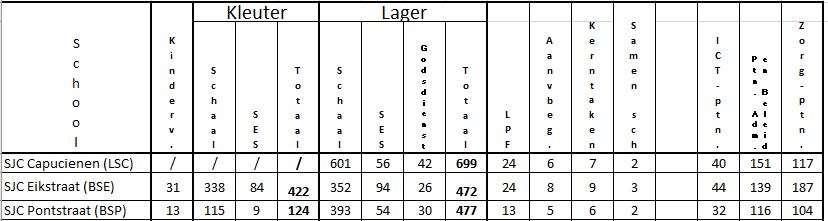 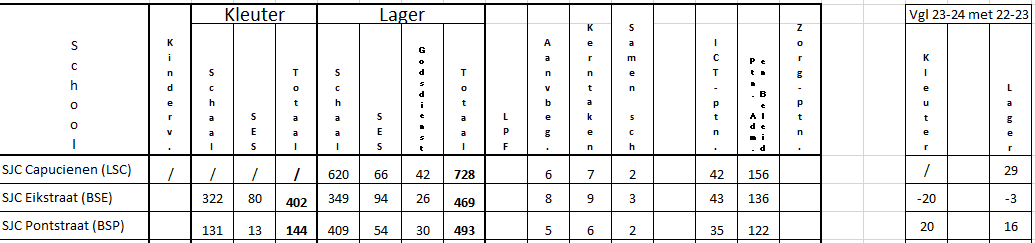 -We wachten nog op de zorgpunten en de uren lerarenplatform. 
-Er zouden nog extra punten komen voor administratie en beleidsondersteuning. Hiermee kan ook het ambt van adjunct-directeur ingericht worden. Dit is nog niet wettelijk geregeld.-Aantal verlofaanvragen blijft stabiel. Het blijft wel moeilijk om deze versnipperde opdrachten in te vullen.Facultatieve vrije (halve) dagen en pedagogische studiedagen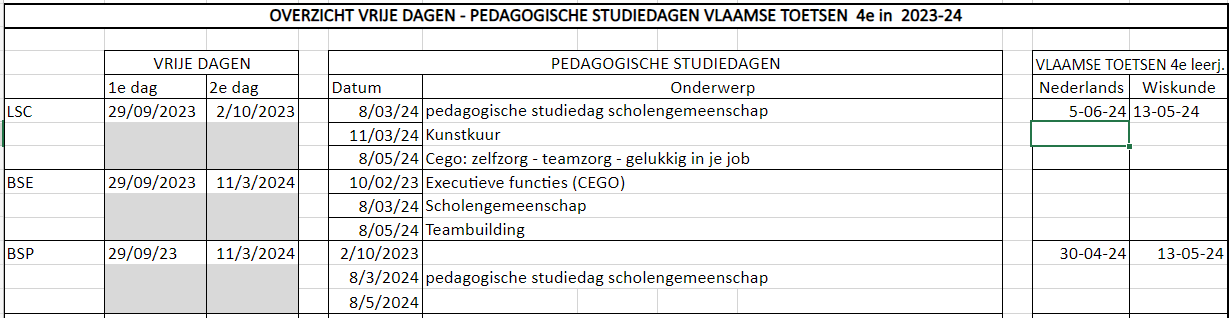 De jaarplanning van de extra-murosactiviteiten-In het algemeen zijn dezelfde extra-murosactiviteiten als andere jaren voorzien. Omwille van de hoge vervoersprijzen zijn enkele uitstappen geschrapt zodat we binnen de maximumfactuur blijven.-In BSP hebben dit schooljaar de sneeuwklassen weer plaatsgevonden.-De verschillende activiteiten werden getoond en/of deels voorgelezen.Bijdrageregeling en maximumfactuur voor de ouders schooljaar 2023-2024Voorgestelde wijzigingen aan het schoolreglement voor schooljaar 2023-2024Algemene wijzigingen (aanpassingen vanuit Katholiek Onderwijs Vlaanderen)Advies CLB -De school moet geen advies meer vragen aan het CLB ivm. vervroegde instap, zittenblijven, verlengd verblijf in het lager onderwijs, voor revalidatie tijdens de uren.Uitschrijving-Verandering in benamingen: een ‘verslag’ (nodig voor doorverwijzing naar BuO) krijgt nu de naam IAC-verslag (Individueel Aangepast Curriculum).Getuigschrift basisonderwijs-De klassenraad mag dit vanaf nu voor 20 juni toekennen.Samenwerking met CLB-Als een ouder een bezwaar wil maken tegen een bepaalde CLB-medewerker (ivm. medisch onderzoek) kan dit vanaf nu ook via een beveiligde digitale zendingSamenwerking met LeerSteunCentra-Alle scholen van onze SG zullen vanaf 01.09.2023 samenwerken met het LSC WAN-team (= het vroegere ondersteuningsnetwerk WAN). Voor type 6 (visuele beperking) werken we via het LSC Wan samen met het specifiek LSC Spermalie.-Verandering van namen:	-een ‘verslag’ (nodig voor doorverwijzing naar BuO) krijgt nu de naam IAC-	verslag (Individueel Aangepast Curriculum).	-een ‘gemotiveerd verslag’ (nodig voor hulp door een LSC) krijgt nu de naam 	van GC-verslag (Gemeenschappelijk Curriculum).Samenwerking met een buitengewone basisschool-Een leerling met een IAC-verslag kan maximaal halftijds de lessen volgen in het BuO.Afspraken over communicatie-Overleg en afspraken ivm. digitale communicatie (deconnectie).Leerplicht en afwezigheden in het lager onderwijs-Kinderen die 5 jaar of ouder zijn, zijn voltijds leerplichtig in het lager onderwijs.Vlaamse toetsen-In april/mei 2024 zullen er Vlaamse toetsen afgenomen worden in het 4e leerjaar.-In het SR moet opgenomen worden of er rekening gehouden wordt met de resultaten bij de leerlingenevaluatie.Verduidelijkingen-Bijdrageregeling: -maximumfactuur:	-lager van € 95 naar € 105			-kleuter van € 50 naar € 55-minder scherpe max.factuur: van € 480 naar € 520-Tuchtmaatregelen in het lager onderwijs.-Beroepsprocedure bij het niet uitreiken van het getuigschrift basisonderwijs.-Klachtencommissie bij KOV: vanaf nu ook online.Schoolspecifieke wijzigingenBijdrageregeling (zie punt 5)Inschrijvingsprocedure.BSE: aanpassing van de schooluren: 4 lestijden in de VM en 2 in de NM.Werking scholengemeenschap IÑIGO en samenwerking met CLB
-Alle directeurs komen maandelijks samen. Jan Ombelets, codi, leidt de vergadering. Liesbeth Van den Bossche, afgevaardigd bestuurder, vertegenwoordigt de Raad van Bestuur.
-Volgende punten zijn sinds januari aan bod gekomen:
 	-Pedagogische punten:
 		-Ervaringen ped. studiedagen 
 		-Vlaamse toetsen
 		-Nieuwe methodes (Frans)
 		-Kleuterparticipatierapport
 		-Leersteuncentra
 		-Beleidsmatig aanpakken van gedragsproblematiek
-Info uit vergaderingen:
 		-Overleg met codi’s			-Onderwijsraad Aalst
 		-Lokaal overleg platform (LOP)	-Katholiek Onderwijs Vlaanderen
 		-Kerndirbo  (Cebeco)	 		-Raad van Bestuur
 	-Personeelsaangelegenheden
  		-Bespreking personeelsleden
  		-Gebruik lerarenplatform
  		-Gebruik korte vervangingen
 		-Invulling instaplestijden 
 		-Bespreking aanvraag verloven		 
 	-Preventie 	
 	-Algemene punten
 	 	-Afspraken ivm. begroting
 	 	-Bespreking leerlingenaantallen
 		-Lestijdenpakketten
 	 	-Levering schoolmateriaal 
 	 	-Harmoniseren schoolreglementen-Samenwerking tussen CLB Aalst en de scholen verloopt goed. 
-Aantal zaken valt weg voor het CLB (adviesgeven ivm. zittenblijven, vervroegd instappen, …)
-CLB bekijkt hoe de samenwerking tussen CLB en scholen anders kan aangepakt worden zodat ze zich kunnen concentreren op hun kernzaken.Actualia:Evaluatie infodagen en evenementen-LSC: Schoolfeest op zo 23 april: ondanks het slechte weer was er toch veel opkomst en veel ambiance.-BSE: Kijken uit naar het schoolfeest van za 10 juni.-BSP:	-Het aperitiefconcert op vr 28 april in de Werf was zeer geslaagd, evenals het 	aansluitend pastafestijn.	-Op vr 9 juni is er de Plopsadrink om het vervoer naar Plopsaland met alle lln. -	een prijs gewonnen met Bebat- te kunnen financieren.Lerarentekort-Het lerarentekort valt nog mee in onze SG, in tegenstelling tot andere scholen. -Er zijn nog nooit zoveel mensen in onderwijs tewerkgesteld (door vele 	verloven,…) 	dan op heden.Invoering leraar-expert en ambt van adjunct-directeur-Om de lerarenloopbaan aantrekkelijker te maken heeft minister Weyts twee ideeën 	gelanceerd:-leraar-specialist: deze lkr. krijgt voor maximum 5% van de lestijden een extra vergoeding (+/-8%). Het is een mandaat waarvoor je moet kandideren.-ambt van adjunct-directeur: hiervoor zouden we extra punten administratie en beleidsondersteuning krijgen. Het ambt kan ingericht worden als  bevorderingsambt. -Voor beide voorstellen zijn er nog geen uitvoeringsbesluiten. Het is nog niet zeker 	dat ze kunnen ingevoerd worden vanaf 01/09/2023.-De RvB werd hierover geïnformeerd en bespreekt dit opnieuw op 03.07.2023.BouwdossiersSTATUS BOUWDOSSIERS			            	  6.06.202311. BSP 006 refter & turnzaal – Basisschool Pontstraat                                 ON HOLDDe ontwerper werkt het project uit. Project verschuift naar later door dringende projecten.12. BSP 007 dubbele beglazing – Basisschool Pontstraat            IN VOORBEREIDINGProject wordt opnieuw opgestart in functie van energiebesparing.13. BSP 008 inrichten kleuterklassen – Pontstraat 22-24	              IN UITVOERINGHet project is opgeleverd. Eerste Toelage AGION ontvangen. Dossier werd op 7 december 2021 goedgekeurd door de Commissie van Deskundigen bij AGION. Toelage AGIOn: opnieuw een schijf toelage ontvangen.14. BSP 012 dak lagere school + sleutelplan                                          IN UITVOERINGDakwerken zijn uitgevoerd. Sleutelplan volgt.15. BSP 013 werken Pontstraat 16 			                 IN VOORBEREIDINGMaken opening naar de school en functiewijziging en brandveiligheid: aanvraag omgevingsvergunning ingediend. Vergunning verkregen. 16. BSP 014 aankoop Pontstraat 14 			                             UITGEVOERDDe aankoopakte werd verleden op 29 augustus 2022. Aankoop door P.E.B. vzw. Gelijkvloers sinds 1 maart 2023 in gebruik als fietsenberging voor de school.17. BSP 015 aanpassen PC-klas naar kleuterklas  UITGEVOERD-IN VOORBEREID.1ste kleuterklas uitgevoerd + sanitair. Tweede klas deze zomervakantie. Door marge plafond turnzaal toegevoegd aan dossier._____18. BSE 004 afdaken en fietsenberging – Eikstraat	         	              IN UITVOERINGDe stedenbouwkundige aanvraag is eindelijk goedgekeurd. Bestek in herwerking door eisen brandweer. De werken werden opgeleverd op 1 maart 2023. De restwerken moeten nog opgelost worden.19. BSE 006 Renovatie blok B – Eikstraat			                  UITGEVOERDEerste bespreking achter de rug. Bestek is aangepast en aanbesteding gepubliceerd. Aanbesteding gesloten: één bieder. Werken zijn uitgevoerd, restwerken uitgevoerd in de herfstvakantie. AGION-toelage nog af te sluiten.20. BSE 008 Nieuwe toegang St.-Kamielstraat – Eikstraat	                  UITGEVOERDDe stedenbouwkundige aanvraag is goedgekeurd: Werken zijn uitgevoerd. Restwerken moeten nog uitgevoerd worden. 21. BSE 012 renovatie daken en goten fase 2 – Eikstraat	       IN VOORBEREIDINGUitvoering vervroegd omwille van verschillende lekken. Dossier is verder gefaseerd. De offertes werden opgevraagd.22. LSC 005 elektriciteit blok A en sportvloer– Capucienenlaan           IN VOORBER.Sportvloer is uitgevoerd in herfstvakantie. Andere prijsvragen zijn opgestart.Vastleggen vergaderkalender 2023-2024-Maandag 25/09/23: Capucienen.-Dinsdag 30/01/24: Pontstraat.-Dinsdag 04/06/24: EikstraatVaria/Volgende vergadering: Maandag 25/09/23in LSC
STAND INSCHRIJVINGEN 2023-24      06.06.23STAND INSCHRIJVINGEN 2023-24      06.06.23STAND INSCHRIJVINGEN 2023-24      06.06.23STAND INSCHRIJVINGEN 2023-24      06.06.23STAND INSCHRIJVINGEN 2023-24      06.06.23STAND INSCHRIJVINGEN 2023-24      06.06.23STAND INSCHRIJVINGEN 2023-24      06.06.23SCHOOLKLEUTERKLEUTERKLEUTERLAGERLAGERLAGERAant. 22/2301.09.22Aant.  22/2301.02.23Progn. 23/24
01.09.23Aant. 22/2301.09.22Aant.  22/2301.02.23Progn. 23/24
01.09.23LSC///516521520BSE234258=285282=BSP8398104336337=WAT?LSCBSEBSPMax. factuur Lager105,00105,00105,00Max. factuur Kleuter/55,0055,00Minderstrikte max.520,00520,00520,00Zwemmen 1,3-638,0038,0038,00Zwemmen 2e18,0018,0018,00Turntrui12,5012,5012,50Turnbroek10,5010,5010,50Turnzak6,00/6,00Turnsokken4,00//Middagmaal lager4,604,604,60(-10% vanaf 3 lln. op campus)(-10% vanaf 3 lln. op campus)(-10% vanaf 3 lln. op campus)Middagmaal lag. occ.5,105,105,10Middagmaal kleuter/4,004,00Middagmaal kl. occ./4,504,50Soep0,600,600,60Ochtendtoezicht1,200,40/kw0,40/kwOchtendtoezicht occ.1,40//Middagtoezicht1,001,001,00Studie2,000,40/kw2,00//tot16.05: 0,60Avondtoezicht1,600,40/kw1,60//kl: 0,40/kwWoensdagNMTabelEnkel EHprijsEnkel EHprijsPRIJZEN OPVANGtot 16u00tot 17u00tot 18u00 wo/trim.1° trim€ 97,50€ 112,50€ 127,50152° trim€ 71,50€ 82,50€ 93,50113° trim€ 65,00€ 75,00€ 85,0010Eenheidsprijs€ 6,50€ 7,50€ 8,50Dagprijs € 8,00€ 9,00€ 10,00Nieuwjaarsbrief0,700,700,70Ouderraad5,005,005,00(oudste lln. op de campus)(oudste lln. op de campus)(oudste lln. op de campus)Vakantiebingel8,00 (12,00)//Vakantieblaadjes/8,00/Sociale bijdrage5,005,005,00Vaderdag-Moederdag???Receptie EC5 pp/5 pp